Bienvenue à tous les amis du Golf International Michelin Veuillez trouver ci-joint les informations relatives au tournoi international  de Roermond (Pays-Bas) sur le lieu « Golf de Herkenbosche ».Merci et à bientôt aux Pays-Bas.Localisation du Tournoi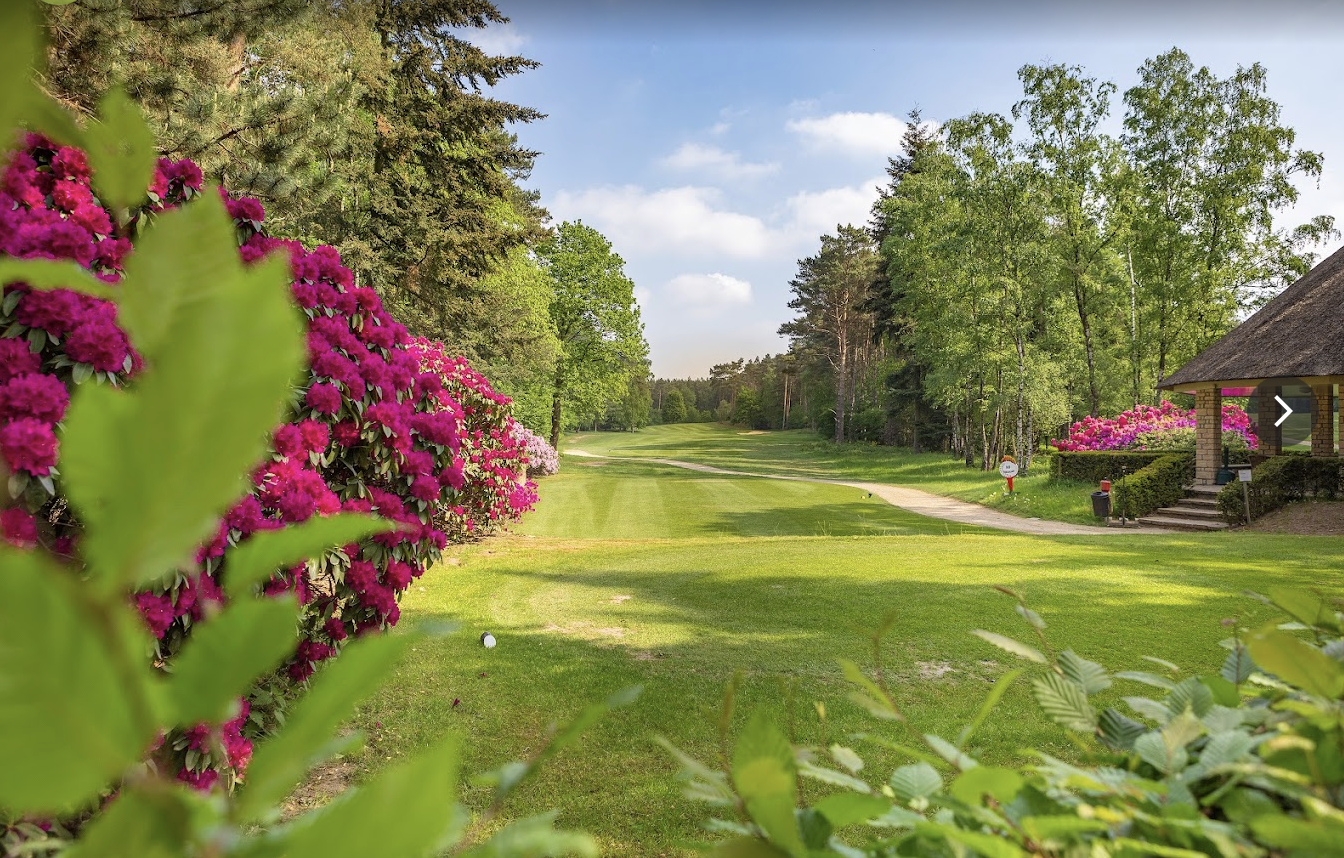 Le parcours de Herkenbosch a été conçu par Joan Dudok van Heel et a été inauguré en 1992. Il est situé près de la ville limbourgeoise de Herkenbosch et se trouve au bord de la vallée de la Roer, non loin de la frontière allemande. Le parcours borde le parc national De Meinweg de 1800 hectares. Il s'agit d'un parcours forestier avec de vieux arbres et situé dans un paysage vallonné, de sorte que certains trous sont un peu flous et demandent un tir « à l'aveugle ». Il y a 18 trous, divisés en un parcours jaune de 9 trous et un parcours rouge de 9 trous. Il y a de nombreux bunkers et quelques obstacles d’eau. En 2010, un parcours de 9 trous par 3 a également été construit. 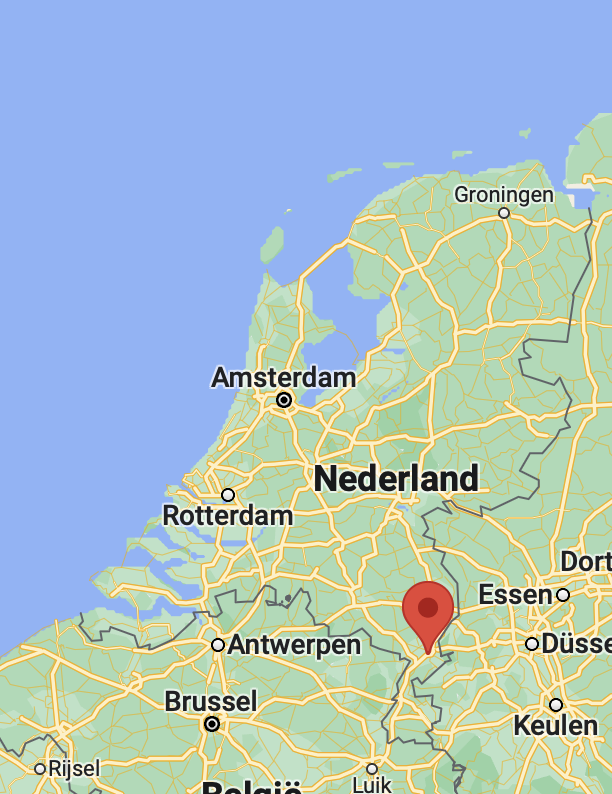 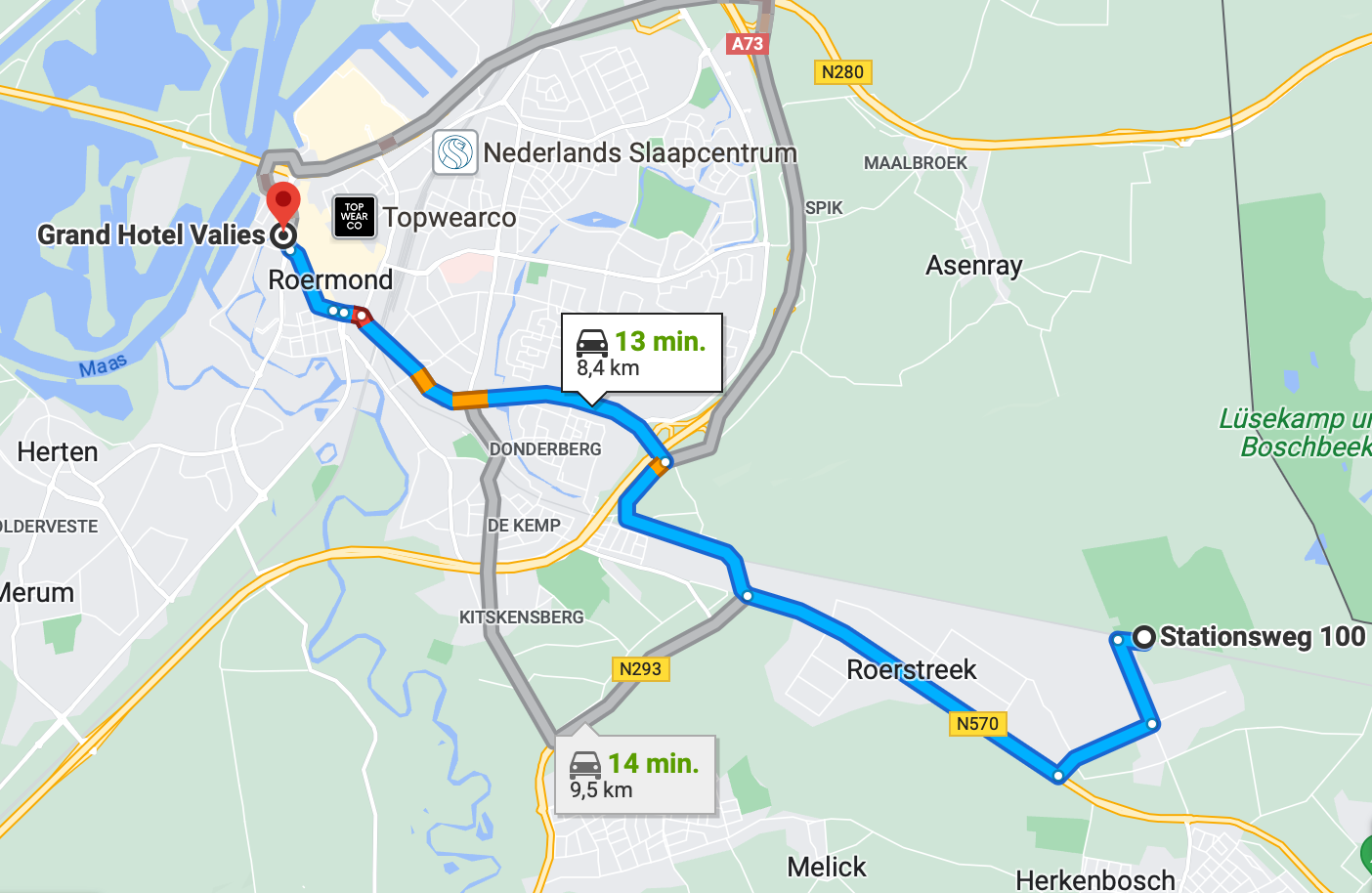 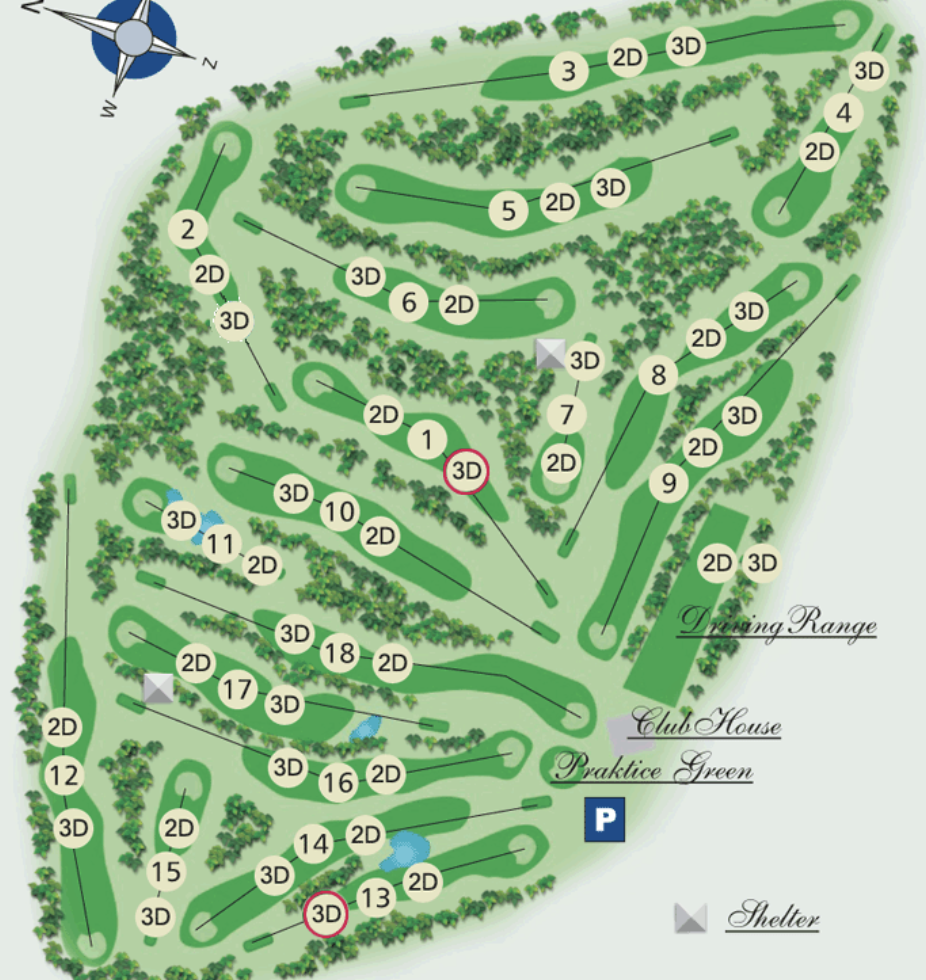 Le prix du package (tous les prix sont par personne)Le voyage :Organisation individuelleComment vous inscrire ?Remplir la fiche d’inscription et nous adresser un acompte de 150 € / personne avant 15 janvier 2024,Attention de bien préciser votre nom dans l’intitulé du virement ;Attendre les consignes qui vous seront adressées dont le solde du règlement à verser avant 1 juin 2024Attention, le nombre de places est limité à 80. Buggy disponible : frais de 35€  ;  trolley 7,50€Prevoir vêtements de pluieGarage de l´hotel plus taxe de sejour est inclus dans le forfait. La reservation des nuits supplementaire de l´hotel passe par l’organisation. Le reglement est realisé par le participant. Merci de bien mentioner vos besoins dans la Fiche d’inscription.La reservation du tour d’entrainement est realisé et payé, au tarif de 76€50 par le golfeur directement avec le club de golf.Comment payer ?  Merci d’utiliser les données ci-dessous pour effectuer votre versement.Envoyer votre acompte avant le 15 janvier 2024 àHans Nuyens				 NL36 ABNA 0127 3818 64Conditions d’annulation :Annulation avant 31 mai : 100% restitutionAnnulation après 31 mai traitement souple et flexible par l’organisation21ème Tournoi International de Golf  MICHELINPays-Bas, Roermond, Golf de Herkenbosche6025 CD Herkenbosch21 au 24/08/2023Guide du TournoiContacts utilesTon Klink –           klinkton@hotmail.com                 Mob. +34 654 80 59 55Hans Nuyens        hans.nuyens@gmail.com            Mob. +31 615 82 52 35Ad de Vos.            adenmieke.devos@gmail.com     Mob. +31 683 61 56 66Philippe Gervais – auverphil@gmail.com                  Mob. +33 663 145 5 10Club de Golf de HerkenboscheStationsweg 100,  6075 CD HerkenboschPays-Bas
Club de Golf Tel: +31 475 529 529Email : deherkenbosche.nlParcours de 18 trousHotel: Grand Hotel Valies 4*Roersingel 188, 6041 KX RoermondTel: +31 475 590 999Email:info@hotelvalies.nl- Hôtel et Golf ne sont pas sur le même endroit (~8,5km)Programme du tournoiProgramme du tournoiProgramme du tournoiProgramme du tournoiAgendaAgendaActivitéInfo supplémentairesMercredi 21 aoûtMercredi 21 août(avec réservation au Club)(avec réservation au Club)Tour d’entrainement (facultatif)18 trous = 76,50€Faire reservation avec club de golf18h0019h00« Welcome drink » , bar terrasse  de l´hotel Valies et ´social time´19h0022h00Dîner, message de bienvenu et info organisation du tournoiServi à tableJeudi 22 aoûtJeudi 22 août 7h00 7h008h30Petit déjeuner / breakfast9h0015h30Tour 1 du tournoiTee time 1er départ à 09:00 Lunch box au départ15h0017h00Social time au club de golfNon incl dans forfait19h0022h00Dîner au restaurant de l´hotelServi à tableVendredi 23 aoûtVendredi 23 août7h007h008h30Petit déjeuner / breakfast9h0015h30Tour 2 du tournoiTee time 1st flight 09:00 Lunch box au départ15h0017h00Social time au club de golfApero plus snack incl dans forfait18h3019h00Photo de groupe 19h0022h00Dîner de clôture et remise des prixServi à table Samedi 24 août Samedi 24 août8h00-Petit déjeuner / breakfast--11h30Checkout et DépartPrix/personne en €Hébergement  inclus / personneGolfeur (en chambre partagée)630€3 nuits +tax de sejour  + garage + PdJ, 2 GF, 2 lunch, 3 dînersGolfeur (en chambre individuel)845€3 nuits + tax de sejour +garage + PdJ, 2 GF, 2 lunch, 3 dînersAccompagnant (en chambre partagée)535€3 nuits + tax de sejour+ garage + PdJ, 2 excursions, 3 dîners, Nuit supplémentaire 1 pers157 (1p)1 nuit + tax de sejour+ garage + 1 PdJNuit supplémentaire 2 pers Diner par personne172 (2p)49,501 nuit + tax de sejour+ garage + 1 PdJ1 dinerProgramme accompagnants (free)Jeudi 22 août :Visite Centre historique RoermondVendredi 23 août :Visite libre Disigner Outlet Centre de Roermond (Outlet le plus grand de l’Europe)Informations diversesBuggies disponibles à 35€/j ; trolleys 7,50 €Utilisation gratuite des facilités de l’HotelLes boissons pendant les repas ne sont pas comprises